Letter to Classmates (template) 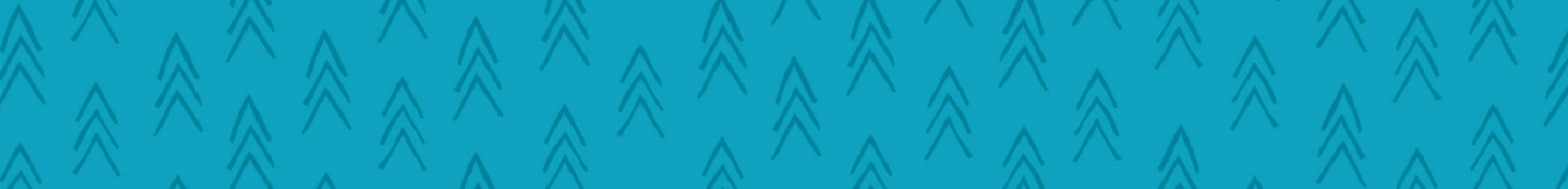 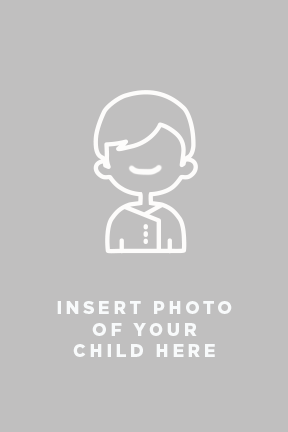 This is (Student Name) and s/he is in 
(Teacher Name) (Grade) grade class.(Student) lives with _______________. Who do you live with?(Student’s) favorite activities are _______________.What are your favorite activities? (Student’s) favorite places to visit are _______________. Do you like to go to _________________?(Student’s) favorite foods are _______________. What are your favorite foods?Macyn loves to go to school. Her favorite thing about school is all of the other students. Sometimes Macyn is shy or takes a little extra time joining in activities during lunch and recess. Sometimes she doesn’t understand how a game or activity might work, so she stands back to watch, but she really does want to play with you  and loves to be included.Macyn has Down syndrome. This just means she has one more chromosome than the rest of us. One in every 800 people is born with Down syndrome, that makes Macyn pretty special and your class pretty lucky to get to learn with and from a person who has Down syndrome! For Macyn, having Down syndrome means she has to work extra hard to do a lot of the things that are easy for you and me. This makes her brave! And sometimes she learns things in different ways, maybe you do too. But as you can see from this letter, she is a lot more like us than she is different.We hope as you get to know Macyn and become her friend (if you’re not already!) you will see just how much you have in common with each other. And parents, if you have any questions about Down syndrome, please don’t hesitate to ask.Here’s to an awesome school year full of celebrating and embracing the differences in all of us.xxoo,Macyn and her mom, Heather(email address)You can follow her journey on Instagram: @© The Lucky Few LLC 2019. Copyright material for personal use only. All rights reserved.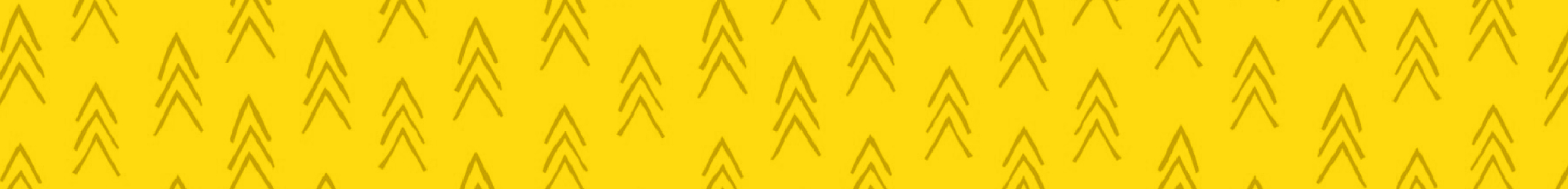 